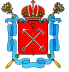 ТЕРРИТОРИАЛЬНАЯ ИЗБИРАТЕЛЬНАЯ КОМИССИЯ № 29РЕШЕНИЕ(проект)15.07.2021	   № 5-1САНКТ- ПЕТЕРБУРГРассмотрев документы, представленные 15 июля 2021 года кандидатом Петровым Андреем Николаевичем, ИНН 781124786445, в Территориальную избирательную комиссию № 29, осуществляющую полномочия окружной избирательной комиссии по выборам депутатов Государственной Думы Федерального Собрания Российской Федерации восьмого созыва по одномандатному избирательному округу Город Санкт-Петербург – Юго-Восточный одномандатный избирательный округ № 217, для уведомления о выдвижении кандидата в депутаты Государственной Думы Федерального Собрания Российской Федерации восьмого созыва по одномандатному избирательному округу Город Санкт-Петербург – Юго-Восточный одномандатный избирательный округ № 217, действуя в соответствии частью 4 статьи 71 Федерального закона от 22 февраля 2014 года № 20-ФЗ «О выборах депутатов Государственной Думы Федерального Собрания Российской Федерации», Порядком открытия, ведения и закрытия специальных избирательных счетов для формирования избирательных фондов политических партий, региональных отделений политических партий, кандидатов при проведении выборов депутатов Государственной Думы Федерального Собрания Российской Федерации, утвержденного постановлением Центральной избирательной комиссии Российской Федерации от 02 июня 2021 года № 8/59-8 (далее – Порядок), Территориальная избирательная комиссия № 29, осуществляющая полномочия окружной избирательной комиссии по выборам депутатов Государственной Думы Федерального Собрания Российской Федерации восьмого созыва по одномандатному избирательному округу Город Санкт-Петербург – Юго-Восточный одномандатный избирательный округ № 217 решила:Разрешить кандидату в депутаты Государственной Думы Федерального Собрания Российской Федерации восьмого созыва по одномандатному избирательному округу Город Санкт Петербург – Юго-Восточный одномандатный избирательный округ № 217 Петрову Андрею Николаевичу открыть специальный избирательный счет в Дополнительном офисе № 9055/0737 ПАО Сбербанк по адресу г. Санкт-Петербург, улица Бухарестская, дом 112.Контроль за исполнением настоящего решения возложить на председателя Территориальной избирательной комиссии № 29 Островского Б.А.Об открытии специального избирательного счета кандидата 
Петрова Андрея НиколаевичаПредседатель Территориальнойизбирательной комиссии № 29Островский Б.А. Секретарь Территориальнойизбирательной комиссии № 29Матвиенко О.С. 